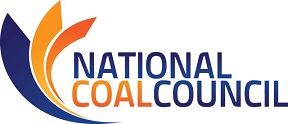 2019 Fall ANNUAL MEETING September 11-12, 2019 – Marriott Wardman Park Washington, D.C. NCC MEETING SPONSORSHIPFax: 732-231-6581 or Email info@NCC1.org this form.Name:Company:Email Address:	September 11th NCC Dinner Sponsorship Opportunities_____$3000 Coal Rocks Dinner SponsorAcknowledgement as drinks reception sponsor.Three (3) seats at dinner w/priority seating.Company logo included on sponsorship banner and NCC website.Sponsorship acknowledgement on PowerPoint at NCC Full Council Meeting. Verbal recognition of sponsorship during dinner and NCC Full Council Meeting._____$2000 Coal Rocks Reception SponsorAcknowledgment as reception sponsor. Two (2) seats at dinner w/priority seating. Company logo included on sponsorship banner and NCC website.Sponsorship acknowledgement on PowerPoint at NCC Full Council Meeting._____$1000 Coal Rocks Dessert Station SponsorAcknowledgment as dessert station sponsor. One (1) seats at dinner w/ priority seating. Company logo included on sponsorship banner and NCC website.September 12th NCC Full Council Meeting Sponsorship Opportunities_____ Event Sponsor (includes Hotel Keycard sponsorship) ~ $2500_____ Keynote Session Sponsor (special acknowledgement at opening session) ~ $1000_____ Breakfast (includes logo signs on breakfast station at Full Council Meeting) ~ $1000_____ Break/Coffee (includes logo signs on the break station at Full Council Meeting) ~$750_____ Buffet Lunch Sponsor (includes logo signs on the lunch buffet station) ~ $750_____ WIFI Sponsorship 	(Company name featured on NCC Full Council Meeting Welcome PowerPoint) ~ $500